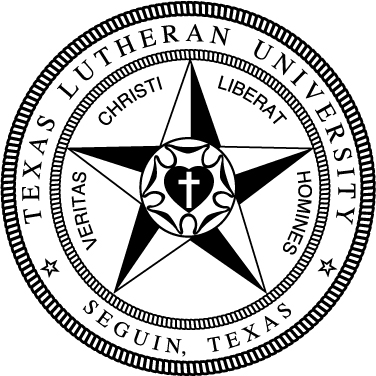 106General EducationGeneral EducationGeneral EducationGeneral EducationGeneral EducationGeneral EducationTake the following Foundation requirements (15 hrs):Take the following Foundation requirements (15 hrs):Take the following Foundation requirements (15 hrs):Take the following Foundation requirements (15 hrs):Take the following Foundation requirements (15 hrs):Take the following Foundation requirements (15 hrs):Basic Quantitative LiteracyBasic Quantitative LiteracyBasic Quantitative LiteracyBasic Quantitative LiteracyBasic Quantitative LiteracyBasic Quantitative Literacy√MATH130 College Math or higherMATH130 College Math or higherMATH130 College Math or higherMATH130 College Math or higherMATH130 College Math or higherCritical Critical Critical Critical Critical Critical FREX134 Exploring the Arts & SciencesFREX134 Exploring the Arts & SciencesFREX134 Exploring the Arts & SciencesFREX134 Exploring the Arts & SciencesFREX134 Exploring the Arts & SciencesEngaging Faith TraditionsEngaging Faith TraditionsEngaging Faith TraditionsEngaging Faith TraditionsEngaging Faith TraditionsEngaging Faith TraditionsTHEO133 Intro to TheologyTHEO133 Intro to TheologyTHEO133 Intro to TheologyTHEO133 Intro to TheologyTHEO133 Intro to TheologyModern LanguageModern LanguageModern LanguageModern LanguageModern LanguageModern LanguageForeign language at 131 level or higher*Foreign language at 131 level or higher*Foreign language at 131 level or higher*Foreign language at 131 level or higher*Foreign language at 131 level or higher*Written CommunicationWritten CommunicationWritten CommunicationWritten CommunicationWritten CommunicationWritten CommunicationCOMP131 Composition ICOMP131 Composition ICOMP131 Composition ICOMP131 Composition ICOMP131 Composition ICOMP132 Composition IICOMP132 Composition IICOMP132 Composition IICOMP132 Composition IICOMP132 Composition II* The language requirement can also be met by a study abroad     program lasting 4 weeks.* The language requirement can also be met by a study abroad     program lasting 4 weeks.* The language requirement can also be met by a study abroad     program lasting 4 weeks.* The language requirement can also be met by a study abroad     program lasting 4 weeks.* The language requirement can also be met by a study abroad     program lasting 4 weeks.* The language requirement can also be met by a study abroad     program lasting 4 weeks.Take the following Distribution requirements (24 hrs):Take the following Distribution requirements (24 hrs):Take the following Distribution requirements (24 hrs):Take the following Distribution requirements (24 hrs):Take the following Distribution requirements (24 hrs):Take the following Distribution requirements (24 hrs):Arts 6 hrs Arts 6 hrs Arts 6 hrs Arts 6 hrs Arts 6 hrs Arts 6 hrs Humanities 12 hrs (no more than 2 courses/discipline)Humanities 12 hrs (no more than 2 courses/discipline)Humanities 12 hrs (no more than 2 courses/discipline)Humanities 12 hrs (no more than 2 courses/discipline)Humanities 12 hrs (no more than 2 courses/discipline)Humanities 12 hrs (no more than 2 courses/discipline)√COMM 374 Professional SpeakingCOMM 374 Professional SpeakingCOMM 374 Professional SpeakingCOMM 374 Professional SpeakingCOMM 374 Professional SpeakingNatural Sciences & Math 6 hrs (1 crs w/lab)Natural Sciences & Math 6 hrs (1 crs w/lab)Natural Sciences & Math 6 hrs (1 crs w/lab)Natural Sciences & Math 6 hrs (1 crs w/lab)Natural Sciences & Math 6 hrs (1 crs w/lab)Natural Sciences & Math 6 hrs (1 crs w/lab)√STAT 374 Statistics STAT 374 Statistics STAT 374 Statistics STAT 374 Statistics STAT 374 Statistics Social Sciences 6 hrs Social Sciences 6 hrs Social Sciences 6 hrs Social Sciences 6 hrs Social Sciences 6 hrs Social Sciences 6 hrs Complete the following Competencies:Complete the following Competencies:Complete the following Competencies:Complete the following Competencies:Complete the following Competencies:Complete the following Competencies:3 Critical Thinking Courses (T)3 Critical Thinking Courses (T)3 Critical Thinking Courses (T)3 Engaged Citizenship Courses (Z)3 Engaged Citizenship Courses (Z)3 Engaged Citizenship Courses (Z)2 Communication Courses (C)2 Communication Courses (C)2 Communication Courses (C)1 Ethics Course (E)1 Ethics Course (E)1 Ethics Course (E)Information Systems (37 hrs)Information Systems (37 hrs)Information Systems (37 hrs)Information Systems (37 hrs)Information Systems (37 hrs)CSCI 136 Introduction to C Programming CSCI 136 Introduction to C Programming CSCI 136 Introduction to C Programming CSCI 136 Introduction to C Programming ISYS 231 Introduction to Information SystemsISYS 231 Introduction to Information SystemsISYS 231 Introduction to Information SystemsISYS 231 Introduction to Information SystemsISYS 232 Business Spreadsheet ApplicationsISYS 232 Business Spreadsheet ApplicationsISYS 232 Business Spreadsheet ApplicationsISYS 232 Business Spreadsheet ApplicationsCSCI 248 Object-Oriented ProgrammingCSCI 248 Object-Oriented ProgrammingCSCI 248 Object-Oriented ProgrammingCSCI 248 Object-Oriented ProgrammingISYS 332 System Analysis & DesignISYS 332 System Analysis & DesignISYS 332 System Analysis & DesignISYS 332 System Analysis & DesignISYS 333 Electronic CommerceISYS 333 Electronic CommerceISYS 333 Electronic CommerceISYS 333 Electronic CommerceCSCI 332 Computer NetworksCSCI 332 Computer NetworksCSCI 332 Computer NetworksCSCI 332 Computer NetworksCSCI 334 Database DesignCSCI 334 Database DesignCSCI 334 Database DesignCSCI 334 Database DesignCSCI 371 Web Programming and ApplicationsCSCI 371 Web Programming and ApplicationsCSCI 371 Web Programming and ApplicationsCSCI 371 Web Programming and ApplicationsCSCI 436 Computer and Network SecurityCSCI 436 Computer and Network SecurityCSCI 436 Computer and Network SecurityCSCI 436 Computer and Network SecurityCSCI 437 Senior Seminar & Research ProjectCSCI 437 Senior Seminar & Research ProjectCSCI 437 Senior Seminar & Research ProjectCSCI 437 Senior Seminar & Research Project3 upper division elective hours in ISYS or CSCI3 upper division elective hours in ISYS or CSCI3 upper division elective hours in ISYS or CSCI3 upper division elective hours in ISYS or CSCI3 upper division elective hours in ISYS or CSCISupporting coursework (30 hrs)Supporting coursework (30 hrs)Supporting coursework (30 hrs)Supporting coursework (30 hrs)Supporting coursework (30 hrs)MATH 136 or 241 Business Calculus or Calculus IMATH 136 or 241 Business Calculus or Calculus IMATH 136 or 241 Business Calculus or Calculus IMATH 136 or 241 Business Calculus or Calculus ISTAT 374 Statistics STAT 374 Statistics STAT 374 Statistics STAT 374 Statistics STAT 375 Applied StatisticsSTAT 375 Applied StatisticsSTAT 375 Applied StatisticsSTAT 375 Applied StatisticsBUSI 231 Principles of Accounting IBUSI 231 Principles of Accounting IBUSI 231 Principles of Accounting IBUSI 231 Principles of Accounting IBUSI 232 Principles of Accounting IIBUSI 232 Principles of Accounting IIBUSI 232 Principles of Accounting IIBUSI 232 Principles of Accounting IIBUSI 332 Accounting Information SystemsBUSI 332 Accounting Information SystemsBUSI 332 Accounting Information SystemsBUSI 332 Accounting Information SystemsBUSI 338 Quantitative ApplicationsBUSI 338 Quantitative ApplicationsBUSI 338 Quantitative ApplicationsBUSI 338 Quantitative ApplicationsBUSI 373 Principles of ManagementBUSI 373 Principles of ManagementBUSI 373 Principles of ManagementBUSI 373 Principles of ManagementBUSI 378 Business CommunicationsBUSI 378 Business CommunicationsBUSI 378 Business CommunicationsBUSI 378 Business CommunicationsCOMM 374 Professional Speaking COMM 374 Professional Speaking COMM 374 Professional Speaking COMM 374 Professional Speaking Electives  or minor to total 124 hrsElectives  or minor to total 124 hrsElectives  or minor to total 124 hrsElectives  or minor to total 124 hrsElectives  or minor to total 124 hrsReflective Modules (3)Reflective Modules (3)Reflective Modules (3)Reflective Modules (3)Reflective Modules (3)